  Standard 						  Express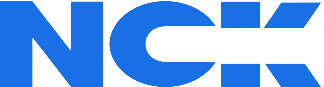 Systemhaus – IT aus AnhaltInformationen zum KundenInformationen zum KundenInformationen zum KundenInformationen zum KundenInformationen zum KundenInformationen zum KundenName des KundenName des KundenName des KundenName des KundenName der Firma (optional)()()()Telefon (privat)Telefon (privat)Telefon (geschäftlich)E-MailAdresseAdresseAdresseAdressePLZ OrtInformationen zum DatenträgerInformationen zum DatenträgerInformationen zum DatenträgerInformationen zum DatenträgerInformationen zum DatenträgerInformationen zum DatenträgerHerstellerHerstellerHerstellerHerstellerSpeicherkapazitätDatenträgertyp (z.B. HDD, SD, USB, SSD, RAID)Datenträgertyp (z.B. HDD, SD, USB, SSD, RAID)Datenträgertyp (z.B. HDD, SD, USB, SSD, RAID)Datenträgertyp (z.B. HDD, SD, USB, SSD, RAID)Wichtigste Datein (z.B. JPEG – Bilder, DOC – Dokumente)Ursache des Datenverlustes (z.B. Sturz)Ursache des Datenverlustes (z.B. Sturz)Ursache des Datenverlustes (z.B. Sturz)Ursache des Datenverlustes (z.B. Sturz)Zeitpunkt des Datenverlustes (falls bekannt)ProblembeschreibungProblembeschreibungProblembeschreibungProblembeschreibungProblembeschreibungProblembeschreibungWas ist passiert? Geben Sie alle relevant erscheinenden Informationen zu Ihrem Problem an!Was ist passiert? Geben Sie alle relevant erscheinenden Informationen zu Ihrem Problem an!Was ist passiert? Geben Sie alle relevant erscheinenden Informationen zu Ihrem Problem an!Was ist passiert? Geben Sie alle relevant erscheinenden Informationen zu Ihrem Problem an!Was ist passiert? Geben Sie alle relevant erscheinenden Informationen zu Ihrem Problem an!Was ist passiert? Geben Sie alle relevant erscheinenden Informationen zu Ihrem Problem an!Gewünschte LeistungenGewünschte LeistungenGewünschte LeistungenGewünschte LeistungenGewünschte LeistungenGewünschte Leistungen